СХЕМАрасположения земельного участкана кадастровом плане территорииУТВЕРЖДЕНАраспоряжениемадминистрации городаот __________ № ______Условный номер земельного участкаУсловный номер земельного участкаУсловный номер земельного участкаПлощадь участка: 7640 кв. мПлощадь участка: 7640 кв. мПлощадь участка: 7640 кв. мОбозначение характерных точек границКоординаты, мКоординаты, мОбозначение характерных точек границXY1628489,0696373,462628491,2696373,643628493,1896374,454628494,3496375,955628501,1496404,576628503,5696405,867628505,6796407,888628507,3096410,339628508,3996413,9410628507,5996414,2811628498,8296411,1112628444,2696425,7313628445,7896431,4214628368,1496452,1615628363,7696435,4016628358,9696436,8817628369,0596394,8218628399,3596389,2619628409,9996371,8620628455,3896362,4221628457,9496362,4222628460,8196373,7023628487,6196367,561628489,0696373,46Система координат: МСК 167 (зона 4)Система координат: МСК 167 (зона 4)Система координат: МСК 167 (зона 4)Кадастровый квартал: 24:50:0700175Кадастровый квартал: 24:50:0700175Кадастровый квартал: 24:50:0700175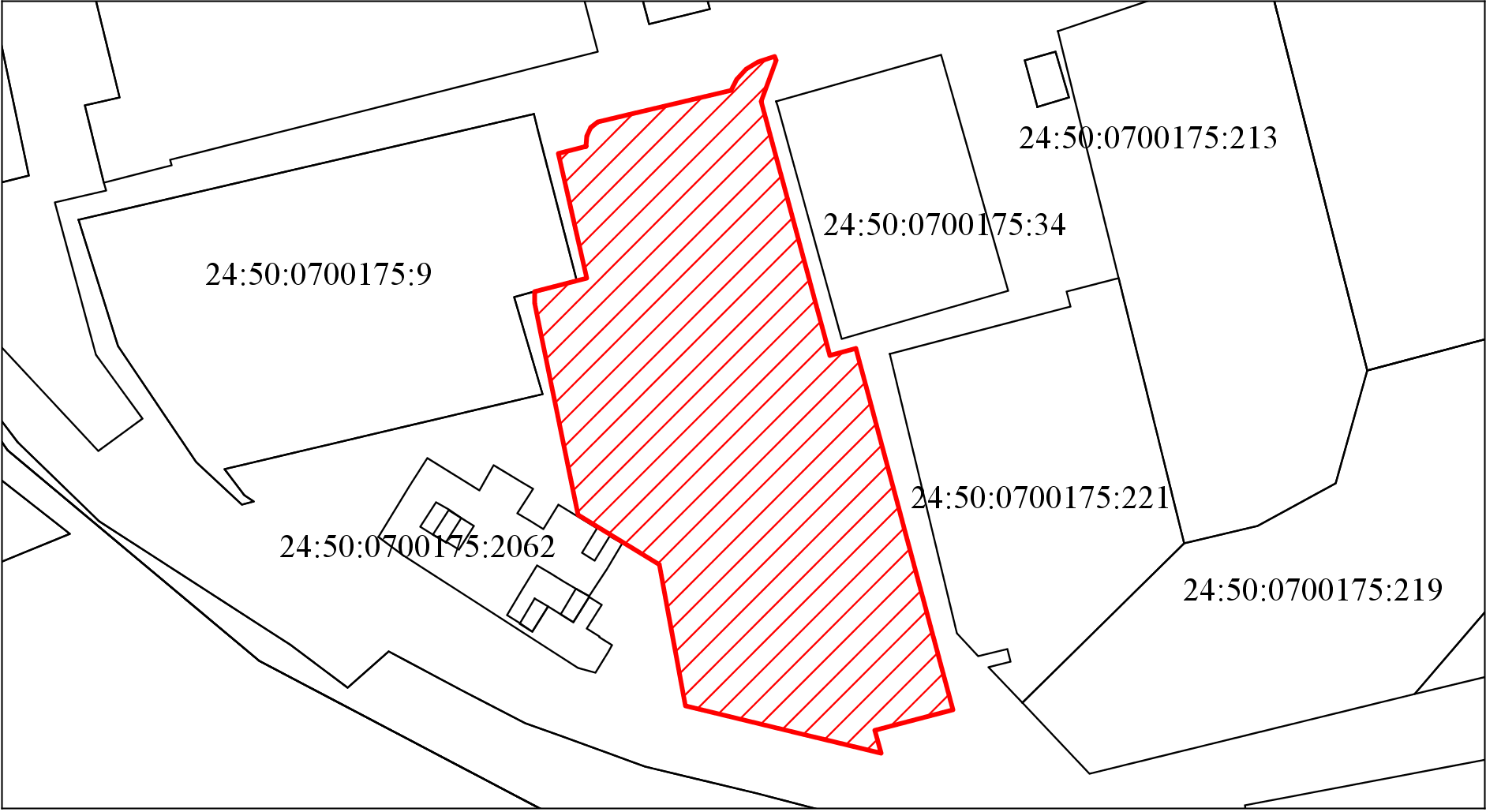 Масштаб 1:2000Масштаб 1:2000Масштаб 1:2000     Условные обозначения: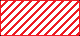 — испрашиваемый земельный участок     Условные обозначения:— испрашиваемый земельный участок     Условные обозначения:— испрашиваемый земельный участок